Karta Pracy :46.       Pokoloruj figury według kodu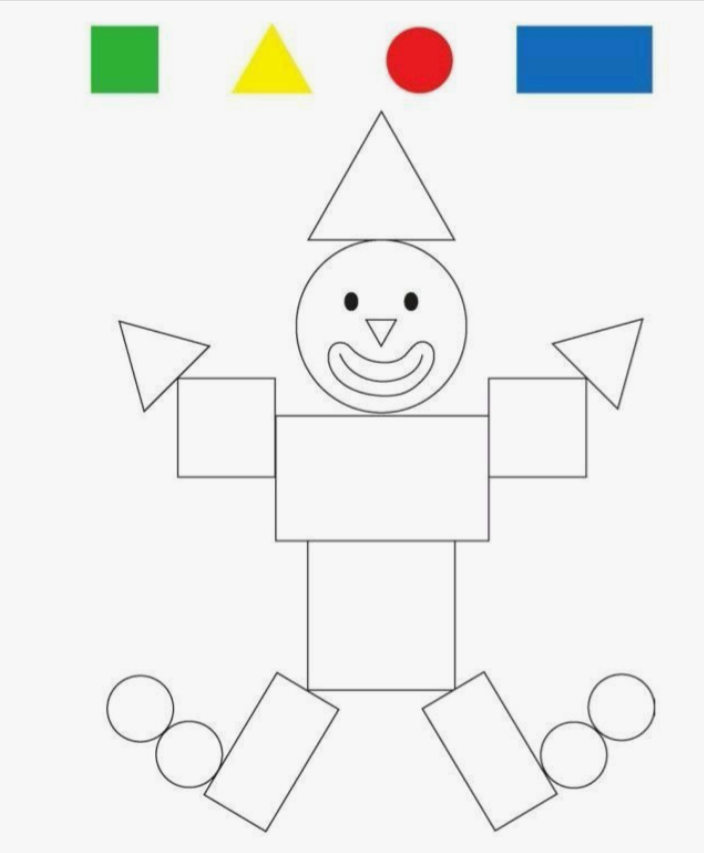 Zielony 			żółty 		           czerwowny 		     niebieski